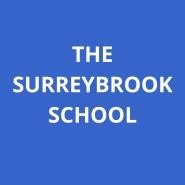 Authorization for Application of  Diaper Cream/Sunscreen/Lotion/Lip Balm Separate Authorization Forms Must Be Completed for Each Child & Separate Form Each Product Product will be provided in its original container. A staff person will apply product only if written authorization is provided.  Instructions on the product label will be followed. Product will be clearly labeled with the child’s first and last name. Product will be applied only to the          child whose name appears on the container. Child’s Name:    ________________________________D.O.B. 	______________________________ Address: 	______________________________________________________________________ Phone:  	______________________________________________________________________ PLEASE LIST PRODUCT NAME FOR EACH ITEM BELOW-ONE PRODUCT PER FORM I understand that I must supply the childcare program with the non-prescription topical medication in the original container labeled with the child’s name, name of the medication, and the directions of the medication administration. I have administered at least one dose of the above medication to my child without adverse side effects. Parent/Guardian Signature: __________________________Date: _____________________________________ Staff Signature: ____________________________________Date: _____________________________________  Start Date: ________________________________________End Date: _________________________________ *Baby Bum Mineral (White) sunscreen contains tree nuts and cannot be used at school* Diaper Cream:  ______________________________  	 Sunscreen*/Bug Spray: __________________________ Dates to be applied:  __________________________ MUST LIST DATE	 Dates to be applied:  ____________________________ MUST LIST DATETimes to be applied: At each change/                            Times to be applied:   Am & Pm Outside times (1st application  When bottom is red 	 	 	 	 must be done at home-prior to arrival) Diaper cream/other: __________________________  	 Lotion: ______________________________________ Dates to be applied:  __________________________MUST LIST DATEDates to be applied:  ___________________________ MUST LIST DATETimes to be applied:  __________________________                         Times to be applied: when skin is chaffed when skin is irritated. Powder: ____________________________________  	 Lip Balm: ____________________________________ Dates to be applied:  __________________________ MUST LIST DATE Dates to be applied:  ___________________________ MUST LIST DATETimes to be applied: At each change/ 	 	 Times to be applied: When lips are chapped/ When bottom is red 	 	 	 	 Am & Pm outside times 